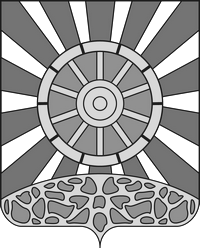                    АДМИНИСТРАЦИЯ УНИНСКОГО РАЙОНА                                                                                                                                КИРОВСКОЙ ОБЛАСТИ                          ПОСТАНОВЛЕНИЕ06.07.2021		                   			                                   	      № 236                                                         пгт УниО внесении изменений в постановление администрации Унинского района Кировской области от 22.12.2016 № 400 «Об утверждении муниципальной  программы Унинского района«Развитие муниципального управления» на  2017-2021 годы       В соответствии с  решениями Унинской районной Думы от 18.12.2020 №454 «О бюджете муниципального образования Унинский муниципальный район Кировской области на 2021 год и плановый период 2022 и 2023 годов», от 24.05.2021 №489 «О внесении изменений и дополнений в решение Унинской районной Думы от 18.12.2020 №454 «О бюджете муниципального образования Унинский муниципальный район Кировской области на 2021 год и плановый период 2022 и 2023 годов», от 25.06.2021 №497 «О внесении изменений и дополнений в решение Унинской районной Думы от 18.12.2020 №454 «О бюджете муниципального образования Унинский муниципальный район Кировской области на 2021 год и плановый период 2022 и 2023 годов», от  администрация Унинского района ПОСТАНОВЛЯЕТ:	1. Внести в муниципальную программу Унинского района «Развитие муниципального управления» на 2017-2021 годы», утвержденную постановлением администрации Унинского района Кировской области от 22.12.2016 № 400 «Об утверждении муниципальной  программы Унинского района «Развитие муниципального управления» на 2017-2021 годы (в редакции от  31.11.2017 № 375, от 29.12.2017 №418, от 21.03.2018 № 95, от 19.06.2018 №178, от 27.08.2018 № 247, от 18.10.2018 № 315, 03.12.2018 №371, от 24.01.2019 №28, от 26.03.2019 №94, от 15.05.2019 № 173, от 06.06.2019 №197, от 15.11.2019 №372, от 23.01.2020 №18, от 29.04.2020 №145; от 22.05.2020 №172, от 19.11.2020 №387, от 28.01.2021 №30, от 10.02.2021 №50, от 18.03.2021 №95, далее Программа), следующие изменения:1.1. В паспорте  Программы раздел «Объемы ассигнований муниципальной программы»  изложить в следующей редакции:1.2. В разделе 5 Программы «Ресурсное обеспечение муниципальной программы»  в абзаце первом сумму «89632,01» заменить суммой «89974,83».         1.3. «Расходы на реализацию муниципальной программы за счет средств муниципального бюджета» (приложение № 3 к Программе), изложить в новой редакции.        1.4. «Расходы на реализацию муниципальной Программы за счет всех источников финансирования» (приложение № 4 к Программе), изложить в новой редакции.	2. Настоящее постановление подлежит обнародованию путем размещения в местах, определенных решением Унинской районной Думы, и опубликованию на официальном сайте Унинского района.И.о. главы Унинского района            Н.Б. Безносиков                                                                Приложение № 3                                                                к муниципальной программе                                                                (в редакции постановления                                                                администрации от 06.07.2021 № 236 )Расходы на реализацию муниципальной программы за счет средств муниципального бюджета_________________                                                                 Приложение № 4                                                                 к муниципальной программе                                                                (в редакции постановления                                                                  администрации от 06.07.2021№ 236)РАСХОДЫна реализацию муниципальной Программы за счет всех источников финансирования_____________Объемы ассигнований муниципальной программыОбщий объем финансирования муниципальной программы в 2017-2021 годах составит – 89 974,83   тыс.руб.;в том числе средства:федерального бюджета – 26,90 тыс.руб.;областного бюджета – 37 096,47 тыс.руб.;местного бюджета – 52 851,46 тыс.руб. СтатусНаименование муниципальной программы, областной целевой программы, ведомственной целевой программы, отдельного мероприятияОтветственный исполнитель, соисполнителиРасходы(тыс. рублей)Расходы(тыс. рублей)Расходы(тыс. рублей)Расходы(тыс. рублей)Расходы(тыс. рублей)СтатусНаименование муниципальной программы, областной целевой программы, ведомственной целевой программы, отдельного мероприятияОтветственный исполнитель, соисполнители2017 год2018 год2019 год2020год2021годМуниципальная программа«Развитие муниципального управления»всего7789,589471,8910432,6811946,6113210,70в том числе:1. Отдельное мероприятие«Расходы на осуществление деятельности главы местной администрации»всего468,28516,89579,73559,07693,691. Отдельное мероприятие«Расходы на осуществление деятельности главы местной администрации»МУ «Администрация Унинского района»468,28516,89579,73559,07693,692. Отдельное мероприятие«Расходы на обеспечение деятельности администрации Унинского района по решению вопросов местного значения»всего5652,476242,847164,067524,756369,972. Отдельное мероприятие«Расходы на обеспечение деятельности администрации Унинского района по решению вопросов местного значения»МУ «Администрация Унинского района»5652,476242,847164,067524,756369,973.Отдельное мероприятие«Расходы на обеспечение исполнения функций органов местного самоуправления»всего1239,781526,141751,672175,18521,863.Отдельное мероприятие«Расходы на обеспечение исполнения функций органов местного самоуправления»МУ «Администрация Унинского района»1239,781526,141751,672175,18521,864. Отдельное мероприятие«Повышение квалификации лиц, замещающих муниципальные должности; переподготовка лиц, замещающих муниципальные  должности, и муниципальных служащих»всего0000,340,434. Отдельное мероприятие«Повышение квалификации лиц, замещающих муниципальные должности; переподготовка лиц, замещающих муниципальные  должности, и муниципальных служащих»МУ «Администрация Унинского района»МУ «Управление образования администрации района»МУ «Финансовое управление администрации района»МУ «Управление  культуры, молодежной политики, спорта и туризма»МУ «Управление муниципальной собственности и жизнеобеспечения администрации района» МУ «Унинская районная Дума»0000,340,435. Отдельное мероприятие«Повышение оперативности реагирования администрации и служб Унинского района на угрозу и возникновение чрезвычайных ситуаций»всего349,09728,89698,261435,801136,395. Отдельное мероприятие«Повышение оперативности реагирования администрации и служб Унинского района на угрозу и возникновение чрезвычайных ситуаций»МУ «Администрация Унинского района»349,09728,89698,261435,801136,396. Отдельное мероприятиеСоздание и деятельность административных комиссий по рассмотрению дел об административных правонарушенияхвсего000006. Отдельное мероприятиеСоздание и деятельность административных комиссий по рассмотрению дел об административных правонарушенияхМУ «Администрация Унинского района»000007. отдельное мероприятие«Обеспечение деятельности комиссии по делам несовершеннолетних и защите их прав»всего000007. отдельное мероприятие«Обеспечение деятельности комиссии по делам несовершеннолетних и защите их прав»МУ «Администрация Унинского района»000008. Отдельное мероприятие«Создание резервного фонда»всего11,750,000,000,00200,008. Отдельное мероприятие«Создание резервного фонда»МУ «Администрация Унинского района»МУ «Управление образования администрации Унинского района Кировской области»МУ «Управление по вопросам муниципальной собственности и жизнеобеспечения администрации Унинского района Кировской области»11,750,000,000,00200,009. Отдельное мероприятие«Организация и проведение районных мероприятий, работа с ветеранами»всего004,84,5515,009. Отдельное мероприятие«Организация и проведение районных мероприятий, работа с ветеранами»МУ «Администрация Унинского района»004,84,5515,0010. Отдельное мероприятие«Расходы на членские взносы в ассоциацию «Совет муниципальных образований Кировской области»»Всего64,1364,1371,5474,1274,1210. Отдельное мероприятие«Расходы на членские взносы в ассоциацию «Совет муниципальных образований Кировской области»»МУ «Администрация Унинского района64,1364,1371,5474,1274,1211. Отдельное мероприятиеПроведение выборов и референдумоввсего0000011. Отдельное мероприятиеПроведение выборов и референдумовМУ «Администрация Унинского района»0000012. Отдельное мероприятие«Расходы на организацию процедуры ликвидации Унинского фонда поддержки малого предпринимательства»всего4,08000012. Отдельное мероприятие«Расходы на организацию процедуры ликвидации Унинского фонда поддержки малого предпринимательства»МУ «Администрация Унинского района»4,08000013. Отдельное мероприятие«Составление (изменение) списков кандидатов в присяжные заседатели федеральных судов общей юрисдикции в Российской всего0,00000013. Отдельное мероприятие«Составление (изменение) списков кандидатов в присяжные заседатели федеральных судов общей юрисдикции в Российской МУ «Администрация Унинского района»0,00000014. Отдельное мероприятие«Обязательства по судебным решениям»всего0,00393,0162,62172,8014. Отдельное мероприятие«Обязательства по судебным решениям»МУ «Администрация Унинского района»0,00393,0162,62172,8015. Отдельное мероприятие«Проведение Всероссийской переписи населения в 2020 году»всего0,000,000,000,000,0015. Отдельное мероприятие«Проведение Всероссийской переписи населения в 2020 году»МУ «Администрация Унинского района»0,000,000,000,000,0016. Отдельное мероприятие«Расходы на реализацию мероприятий, связанных с обеспечением санитарно-эпидемиологической безопасности при подготовке к проведению общероссийского голосования по вопросу одобрения изменений в Конституцию Российской Федерации»всего0,000,000,000,000,0016. Отдельное мероприятие«Расходы на реализацию мероприятий, связанных с обеспечением санитарно-эпидемиологической безопасности при подготовке к проведению общероссийского голосования по вопросу одобрения изменений в Конституцию Российской Федерации»МУ «Администрация Унинского района»0,000,000,000,000,0017. Отдельное мероприятие«Расходы на  реализацию мероприятий, связанных с обеспечением деятельности хозяйственно-технического управления Унинского района »всего0,000,000,000,004199,2417. Отдельное мероприятие«Расходы на  реализацию мероприятий, связанных с обеспечением деятельности хозяйственно-технического управления Унинского района »МУ «Администрация Унинского района»0,000,000,000,004199,24СтатусНаименование муниципальной программы, областной целевой программы, ведомственной целевой программы, отдельного мероприятияИсточники финансированияРасходы(тыс. рублей)Расходы(тыс. рублей)Расходы(тыс. рублей)Расходы(тыс. рублей)Расходы(тыс. рублей)СтатусНаименование муниципальной программы, областной целевой программы, ведомственной целевой программы, отдельного мероприятияИсточники финансирования2017 год2018 год2019 год2020 год2021годМуниципальная программа«Развитие муниципального управления»всего13967,5215537,0418780,7819872,7121816,78Муниципальная программа«Развитие муниципального управления»Федеральный бюджет4,569,601,905,405,44Муниципальная программа«Развитие муниципального управления»областной бюджет6173,386055,558346,207920,708600,64Муниципальная программа«Развитие муниципального управления»местный бюджет7789,589471,8910432,6811946,6113210,70в том числе:в том числе:в том числе:в том числе:в том числе:в том числе:в том числе:в том числе:Отдельное мероприятие«Расходы на осуществление деятельности главы местной администрации»всего968,281006,051177,551266,871310,95Отдельное мероприятие«Расходы на осуществление деятельности главы местной администрации»областной бюджет500,00489,16597,82707,80617,26Отдельное мероприятие«Расходы на осуществление деятельности главы местной администрации»местный бюджет468,28516,89579,73559,07693,69Отдельное мероприятие«Расходы на обеспечение деятельности администрации Унинского района по решению вопросов местного значения»всего10304,5411002,6713121,6113298,9712398,71Отдельное мероприятие«Расходы на обеспечение деятельности администрации Унинского района по решению вопросов местного значения»областной бюджет4652,074759,835957,555774,226028,74Отдельное мероприятие«Расходы на обеспечение деятельности администрации Унинского района по решению вопросов местного значения»местный бюджет5652,476242,847164,067524,756369,97Отдельное мероприятие«Расходы на обеспечение исполнения функций органов местного самоуправления»всего1239,781526,141751,672175,18813,36Отдельное мероприятие«Расходы на обеспечение исполнения функций органов местного самоуправления»областной бюджет0000291,50Отдельное мероприятие«Расходы на обеспечение исполнения функций органов местного самоуправления»местный бюджет1239,781526,141751,672175,18521,86Отдельное мероприятие«Повышение квалификации лиц, замещающих муниципальные должности; переподготовка лиц, замещающих муниципальные  должности, и муниципальных служащих»всего00051,8348,53Отдельное мероприятие«Повышение квалификации лиц, замещающих муниципальные должности; переподготовка лиц, замещающих муниципальные  должности, и муниципальных служащих»областной бюджет00051,4948,10Отдельное мероприятие«Повышение квалификации лиц, замещающих муниципальные должности; переподготовка лиц, замещающих муниципальные  должности, и муниципальных служащих»местный бюджет0000,340,43Отдельное мероприятие«Повышение оперативности реагирования администрации и служб Унинского района на угрозу и возникновение чрезвычайных ситуаций»всего1013,401178,452023,092123,292191,83Отдельное мероприятие«Повышение оперативности реагирования администрации и служб Унинского района на угрозу и возникновение чрезвычайных ситуаций»областной бюджет664,31449,561324,83687,491055,44Отдельное мероприятие«Повышение оперативности реагирования администрации и служб Унинского района на угрозу и возникновение чрезвычайных ситуаций»местный бюджет349,09728,89698,261435,801136,39Отдельное мероприятие Создание и деятельность административных комиссий по рассмотрению дел об административных правонарушениях»всего0,000,000,000,000,00Отдельное мероприятие Создание и деятельность административных комиссий по рассмотрению дел об административных правонарушениях»областной бюджет0,000,000,000,000,00Отдельное мероприятие Создание и деятельность административных комиссий по рассмотрению дел об административных правонарушениях»местный бюджет0,000,000,000,000,00Отдельное мероприятие«Обеспечение деятельности комиссии по делам несовершеннолетних и  защите их прав»всего357,00357,00466,00424,00459,00Отдельное мероприятие«Обеспечение деятельности комиссии по делам несовершеннолетних и  защите их прав»областной бюджет357,00357,00466,00424,00459,00Отдельное мероприятие«Обеспечение деятельности комиссии по делам несовершеннолетних и  защите их прав»местный бюджет00000Отдельное мероприятие«Создание резервного фонда»всего11,750,000,000,00200,00Отдельное мероприятие«Создание резервного фонда»областной бюджет00000Отдельное мероприятие«Создание резервного фонда»местный бюджет11,750,000,000,00200,00Отдельное мероприятие«Организация и проведение районных мероприятий, работа с ветеранами»всего0,000,004,84,5515,00Отдельное мероприятие«Организация и проведение районных мероприятий, работа с ветеранами»областной бюджет00000Отдельное мероприятие«Организация и проведение районных мероприятий, работа с ветеранами»местный бюджет0,000,004,84,5515,00Отдельное мероприятие«Расходы на членские взносы в ассоциацию «Совет муниципальных образований Кировской области»»всего64,1364,1371,5474,1274,12Отдельное мероприятие«Расходы на членские взносы в ассоциацию «Совет муниципальных образований Кировской области»»областной бюджет00000Отдельное мероприятие«Расходы на членские взносы в ассоциацию «Совет муниципальных образований Кировской области»»местный бюджет64,1364,1371,5474,1274,12Отдельное мероприятие«Проведение выборов и референдумов»всего00000Отдельное мероприятие«Проведение выборов и референдумов»областной бюджет00000Отдельное мероприятие«Проведение выборов и референдумов»местный бюджет00000Отдельное мероприятие«Расходы на организацию процедуры ликвидации Унинского фонда поддержки малого предпринимательства»всего4,080000Отдельное мероприятие«Расходы на организацию процедуры ликвидации Унинского фонда поддержки малого предпринимательства»областной бюджет00000Отдельное мероприятие«Расходы на организацию процедуры ликвидации Унинского фонда поддержки малого предпринимательства»местный бюджет4,080000Отдельное мероприятиеСоставление (изменение) списков кандидатов в присяжные заседатели федеральных судов общей юрисдикции в Российской Федерации»всего4,569,61,95,45,44Отдельное мероприятиеСоставление (изменение) списков кандидатов в присяжные заседатели федеральных судов общей юрисдикции в Российской Федерации»Федеральный бюджет4,569,61,95,45,44Отдельное мероприятиеСоставление (изменение) списков кандидатов в присяжные заседатели федеральных судов общей юрисдикции в Российской Федерации»областной бюджет00000Отдельное мероприятиеСоставление (изменение) списков кандидатов в присяжные заседатели федеральных судов общей юрисдикции в Российской Федерации»местный бюджет00000Отдельное мероприятие«Обязательства по судебным решениям»всего0393,00162,62172,800Отдельное мероприятие«Обязательства по судебным решениям»Федеральный бюджет00000Отдельное мероприятие«Обязательства по судебным решениям»областной бюджет00000Отдельное мероприятие«Обязательства по судебным решениям»местный бюджет0393,00162,62172,800Отдельное мероприятие«Проведение Всероссийской переписи населения в 2020 году»всего0000100,60Отдельное мероприятие«Проведение Всероссийской переписи населения в 2020 году»Федеральный бюджет00000Отдельное мероприятие«Проведение Всероссийской переписи населения в 2020 году»областной бюджет0000100,60Отдельное мероприятие«Проведение Всероссийской переписи населения в 2020 году»местный бюджет00000Отдельное мероприятие«Расходы на реализацию мероприятий, связанных с обеспечением санитарно-эпидемиологической безопасности при подготовке к проведению общероссийского голосования по вопросу одобрения изменений в Конституцию Российской Федерации»всего0,000,000,00275,700,00Отдельное мероприятие«Расходы на реализацию мероприятий, связанных с обеспечением санитарно-эпидемиологической безопасности при подготовке к проведению общероссийского голосования по вопросу одобрения изменений в Конституцию Российской Федерации»областной бюджет000275,7000000Отдельное мероприятие«Расходы на реализацию мероприятий, связанных с обеспечением санитарно-эпидемиологической безопасности при подготовке к проведению общероссийского голосования по вопросу одобрения изменений в Конституцию Российской Федерации»местный бюджет00000Отдельное мероприятие«Расходы на  реализацию мероприятий, связанных с обеспечением деятельности хозяйственно-технического управления Унинского района »всего0,000,000,000,004199,24Отдельное мероприятие«Расходы на  реализацию мероприятий, связанных с обеспечением деятельности хозяйственно-технического управления Унинского района »областной бюджет00000Отдельное мероприятие«Расходы на  реализацию мероприятий, связанных с обеспечением деятельности хозяйственно-технического управления Унинского района »местный бюджет00004199,24